French Language Facts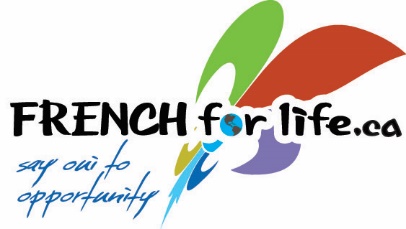 French speakers ■ 128 million Francophones: speak French (as a native or adopted language) fluently and use it on a regular basis.■ 72 million "partiel" Francophones: live in a francophone country but do not speak French regularly, due to limited knowledge.■ 100-110 million students of all ages: do not live in a francophone country, but have learned/are learning French in order to communicate with Francophones.French speaking CountriesFrench is spoken officially in 33 countries. This number is second only to English, which is spoken officially in 45 countries. French and English are the only languages spoken as a native language on 5 continents and the only languages taught in every country in the world. 
■The Canadian provinces of Ontario, Alberta, and Manitoba have significant French-speaking populations but only the province of New Brunswick is officially bilingual (French and English).French speaking international organizations ■ French is considered an international language not only because it is spoken in dozens of countries, but also because it is one of the official working languages in many international organizations, including: French in Canada ■ French is one of the two official languages of Canada; it is spoken and understood by nearly 9 million people in our country.■ French is spoken by approximately 105, 000 people in Manitoba.■ There are 108 French Immersion Schools in Manitoba.■ There are presently 22, 725 students enrolled in the French Immersion program in Manitoba.■ There are presently 66,168 students enrolled in the Basic French program in Manitoba (excluding Special Education and Pre-Kindergarten Enrolments).Officially French Speaking Countries Officially French Speaking Countries Officially French Speaking Countries BéninBurkina FasoCentral African RepublicCongo RDCRepublic of CongoCôte d'IvoireFranceGabonGuineaHaitiLuxembourgMadagascarMaliMonacoNigerSeychellesSénégalTogoFrench Territories : Départements d'outre-mer (DOM), also called Régions d'outre-mer (ROM)French Territories : Départements d'outre-mer (DOM), also called Régions d'outre-mer (ROM)French Territories : Départements d'outre-mer (DOM), also called Régions d'outre-mer (ROM)French GuyanaGuadeloupeMartiniqueMayotteLa RéunionFrench Territories : Collectivités d'outre-mer (COM), formerly called Territoires d'outre mer (TOM)French Territories : Collectivités d'outre-mer (COM), formerly called Territoires d'outre mer (TOM)French Territories : Collectivités d'outre-mer (COM), formerly called Territoires d'outre mer (TOM)French PolynesiaNew CaledoniaSaint BarthélemySaint MartinSaint Pierre and MiquelonWallis and FutunaFrench Territories : Territoires d'outre-mer (TOM)French Territories : Territoires d'outre-mer (TOM)French Territories : Territoires d'outre-mer (TOM)French southern & Antarctic landsFrench southern & Antarctic landsFrench southern & Antarctic landsOfficially bilingual/multilingual French Speaking CountriesOfficially bilingual/multilingual French Speaking CountriesOfficially bilingual/multilingual French Speaking CountriesBelgiumBurundiCanadaCameroonChadChannel Islands (Guernsey and Jersey)ComorosDjiboutiEquatorial GuineaRwandaSwitzerlandVanuatUnofficially bilingual/multilingual French Speaking CountriesUnofficially bilingual/multilingual French Speaking CountriesUnofficially bilingual/multilingual French Speaking CountriesAlgeriaAndorraArgentinaBrazilCambodiaCape VerdeDominica (French patois)EgyptGreeceGrenada (French patois)Guinea-BissauIndiaItaly (Valle d'Aosta)LaosLebanonMauritaniaMauritiusMoroccoPolandSaint LuciaSyriaTrinidad and TobagoTunisiaUnited States (Louisiana, New England)Vatican CityVietnamAfrican Union (AU)Amnesty International  European Commission  International Criminal Court  International Olympic Committee  International Red Cross and Red Crescent  Médecins Sans Frontières (Doctors Without Borders)  United Nations (UN)  World Health Organization (WHO)  World Trade Organization (WTO)  